Advance Diploma in VLSI and Embedded System Details Course ID : MSME/ADVES/Candidate Eligibility : ITI IN ELECTRONICS OR ELECTRICALNo. of NOS (if QP) : Under processNSQF Level :4Cost Category :  As per LOACourse Duration :Theory duration : 300 hrs.Practical : 600 hrs.Trainer Qualification and Work Experience :Trainer Qualification : Degree/DIPLOMA in Electronics or Electrical Engg Work Experience : NACONTACT DETAILS OF THE BODY SUBMITTING THE QUALIFICATION FILE Name and address of submitting body:	MSME TOOL ROOM – KOLKATA (Central Tool Room & Training Centre)Ministry of MSME , Govt. of IndiaBonhooghly Industrial AreaKolkata – 700108 , West BengalPh: (033)25788769,25771068Name and contact details of individual dealing with the submission Name: Shri Kanakendu DasPosition in the organisation: Senior Manager-Trg. Tel number(s): 9231897100E-mail address: cttc@cal.vsnl.net.in  / cttc-msme@gov.inASSESSMENT Body/Bodies which will carry out assessment:  Examination Cell of MSME Tool Room – KolkataWill the assessment body be responsible for RPL assessment?: Yes.  Assessment body will be responsible for RPL assessment.How will RPL assessment be managed and who will carry it out?The Learners who have met the requirements of any Unit Standard that forms part of this qualification may apply for recognition of prior learning (RPL) to the relevant Education body/Institute with proper evidences. The applicant must be assessed against the specific outcomes and with the assessment criteria for the relevant Unit Standards by the Assessment Body of Respective Institute. Describe the overall assessment strategy and specific arrangements which have been put in place to ensure that assessment is always valid, reliable and fair and show that these are in line with the requirements of the NSQF.The assessment for the Session -based qualification is carried out by conducting formative assessments, and end-of-session examinations for all trainees aspiring for this qualification, as per the guidelines given. The internal assessments for theory subjects and practical are conducted by the concerned instructors for evaluating the knowledge and skill acquired by trainees and the behavioural transformation of the trainees as per the learning outcomes specified the qualification. This assessment is primarily carried out by collecting evidence of competence gained by the trainees by observing them at work, asking questions and initiating formative discussions to assess understanding and by evaluating records and reports, and marks are awarded to them. Theory examinations are conducted in vlsi lab ,Embedded lab, Robotics lab and Employability Skill test is also done. The question papers for the theory Examinations contain objective type questions. Trade practical examinations are conducted. Criteria for assessment based on each learning outcomes, will be assigned marks proportional to its importance.  The assessment for the theory &practical part is based on knowledge bank of questions created by trainers and approved by Examination cell/Assessment body. The distribution of marks for the qualification are as under:ELIGIBILITY TO APPEAR IN THE EXAM: Minimum 75% class attendance is compulsory for the students to appear for the assessmentsMinimum pass mark (COMPETENT): 40% for each theory subject and 60% for practical;  Fail candidates are entitled three chances to clear the paper.RESULTS AND CERTIFICATION: Successful trainees will be awarded the Final Mark Sheet and Certificates by MSME TECHNOLOGY CENTRE. ASSESSMENT EVIDENCE: Assessment evidence comprises the following components document in the form of records: Job carried out in labs/workshopRecord book/ daily diaryAnswer sheet of assessmentViva –voceProgress chartAttendance and punctualityTitle of Component:  “Advance Diploma in VLSI and Embedded System”Assessable outcomes:COURSE CURRICULUMCourse Title : Advance Diploma in VLSI and Embedded SystemDuration : 900 Hrs.Detailed SyllabusEVIDENCE OF LEVELNSQF LEVEL – 4EVIDENCE OF NEED Qualification Title  :Advance Diploma in VLSI and Embedded SystemQualification CodeMSME / ADVESNature and purpose of the :Qualification  Nature:Certificate course Passed Degree in Electronics, Electrical or equivalent from any recognized board/institute.Purpose-   The purpose of the qualification are                 •  To upgrade the skills and knowledge of people already in work under capital good sector.• To give people with professional skill access to the  higher education courses.Body/bodies which will       award the qualification MSME TOOL ROOM – KOLKATA (Central Tool Room & Training Centre - Kolkata)Body which will accredit providers to offer courses leading to the qualification Ministry of Micro, Small and Medium Enterprises, New Delhi ( MSME-TCs in respective Extension Centre)Body/bodies which willcarry out assessment oflearners Examination Cell of MSME TOOL ROOM - KOLKATAOccupation(s) to which the qualification gives accessVLSI & Embedded DesignerLicensing requirementsNALevel of the qualification inthe NSQF 4Anticipated volume of training/learning required to  complete the qualification6 Months / 900 hrs.Entry requirements and/orrecommendationsPreferably Degree & Diploma Passed in Electronics ,Electrical or its Equivalent. Minimum age 18 years oldProgression from the qualification Job Progression:After completion of course and after 2 years of field experience the trainee can work as a VLSI Designer  micro controller programmer and after that 2 years of experience, the person can work  as a Senior Design Engineer or programmer.Education progression:Higher level of study is a next stage of progression in education to the trainee.Planned arrangements for the Recognition of Prior learning (RPL) YesInternational comparability where known Existence of any official document suggesting the comparability of the qualification with the qualifications in other countries is not known.Survey is suggested.Date of planned review of the qualification. After 3 years of recognition.   September, 2019Formal structure of the qualificationAdvance Diploma in VLSI and Embedded SystemMandatory/
OptionalEstimated size
(learning hours)LevelProfessional skillMandatory400Hrs4Professional KnowledgeMandatory360Hrs4Employability SkillMandatory90 Hrs4Extra – Curricular – ActivitiesMandatory25 Hrs4ExaminationMandatory25 Hrs4Total900 HrsMarking PatternMarking PatternMarking PatternS. No. / Subject CodeSubject for the trade testMaximum marks for the each subject1  Written test302  Practical test303  Oral test/viva voce104  Portfolio105  Project106  Direct Observation10                                                     Total100Outcomes to be assessed Assessment Criteria for the OutcomeBasic electrical and electronicsThe candidate should able to;Basic electrical and electronics1.Introduction to basic electronics.                                                   2.Details about semiconductor ,it’s types & it’s working principleBasic electrical and electronics3.  study of rectifiers, it’s types & it’s functions.Basic electrical and electronics4.Description about transistors it’s types ,it’s working .Basic electrical and electronics5.Study of transistor biasingBasic electrical and electronics6.Discussion about the fundamental electronics  componentsBasic electrical and electronics7.Active and passive components.Basic electrical and electronics8.Series parallel circuits Basic electrical and electronics9.Use of the electronics componentsdigital electronics The candidate should able to;digital electronics 1.Number Systems-Study of different number systems and its conversions.digital electronics  2. Basic knowledge of all Logic Gates.	digital electronics 3. Working principle of different digital circuits.digital electronics 4. Fundamental of MOSFET & it’s working principleVLSI designing The candidate should able to;VLSI designing 1.Knowledge of different types of MOSVLSI designing 2.Theory about VLSI fabrication procedure.VLSI designing 3.Learning different syntaxes of program writingVLSI designing 4.Representation of  program coding or logic  of different digital circuitsVLSI designing 5.Learning different syntaxes of program writingVLSI designing 6.Representation of  program coding or logic  of different digital circuitsEmbedded system The candidate should able to;Embedded system 1.Basics of processor, controller &embedded systemEmbedded system different types of microcontroller.Embedded system 2.Details of 8085 microprocessor.Embedded system 3. Details of 8051 microcontroller.Embedded system 4.ARM7 micro controller & it’s total architecture & it’s functionEmbedded system 5.Details about LGC.Embedded system 6.Basics of ‘C’ Language.7.Programming using Embedded C languageexecution of program in CROSSWARE software8.Hardware demonstration of embedded kit(LPC 2148). 9.Details about ARM7 Peripheral.Robotics and LAB VIEW1.Introduction of RoboticsHistoryWorking PrincipleApplication.2.C++ ProgrammingC++ class and objectsDebugging embedded object based programme.3.Demonstration of LG Robo kit.4.Theory of Robotics actuators.working principle and application ofDC motor.Servo motor.Stepper motor.5.Theory of Sensors.working principle and application ofIR-analog sensorHall effect sensorLight sensorSound sensorUltrasonic sensor.5.Introduction to Virtual Instrumentation (Labview).Description of front panel and its different tools.Numeric Control.Numeric Indicator.Computer fundamentals The candidate able to; 1.Introduction to different computers and identification.2.Internal and External Devices.3.Theory about Memory, mother board, storage deviceNetworking The candidate should able to Networking brief idea about  network, properties, classification, requirementNetworking internetwork device, HUB,SWITCH,NIC,ROUTER etc Networking Network Topology.Networking transmission media wire media, wireless media.Networking 5.    ip addressingNetworking 6.    windows networking.Electrical hardware The Candidate should able to knowElectrical hardware 1. Introduction to the Electrical Hardware Control Electrical hardware 2. Awareness of electrical safety Electrical hardware 3. Concept of Control & Power circuit and One Line Diagram Electrical hardware 4. Function & application of  different types of Switches Electrical hardware 5.  Introduction to concept of Relay , Contactor, Timer, Sensor.Introduction to the industrial automation and PLCThe Candidate should able to;Introduction to PLCPLC hardwareSoftware Memory bit Communication  andinterfacing  PLC with  physical  devicesSR  and RS  Block  Move and comparator Counter Timer Means of assessment :Skill performance is assess by conductingAssignment for each moduleWritten test for each moduleFinal exam after completion of all modulePractical exam for each moduleFinal practical exam after completion of all moduleViva / Oral ExamProject report and presentationPass/FailPassing criteria is based on marks obtain in attendance record, term works , assignments, practical’s performance, viva or oral exam, module test, practical exam and final exam Minimum Marks to pass practical exam – 70%Minimum Marks to pass final exam – 70%Minimum Marks to pass viva / oral exam –70%Minimum Marks to pass Project report and presentation  exam – 90%EVIDENCE OF PROGRESSION Diagram shows the mobility for horizontal and vertical progression from qualification to qualification within same sector / sub sector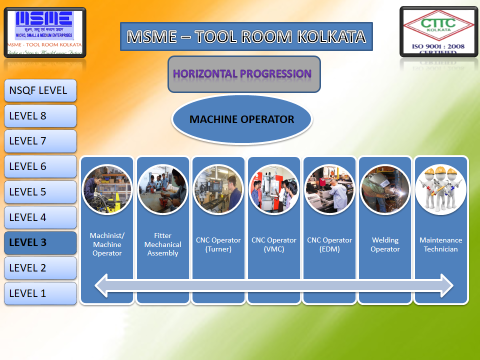 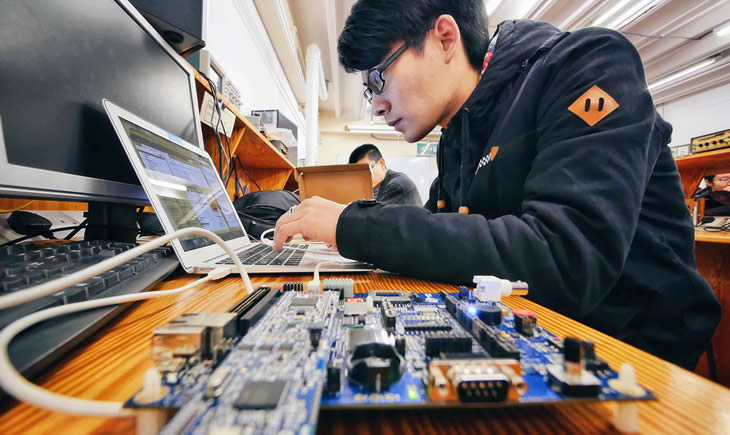 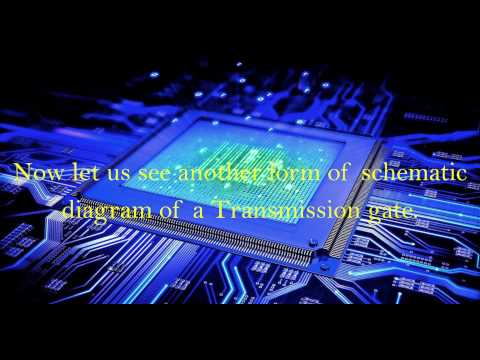 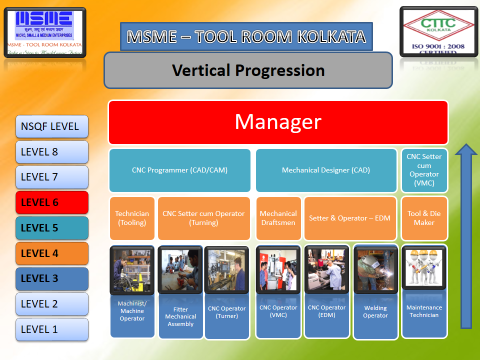 Week No.Trade PracticalTrade Theory1To25BASIC ELECTRONICS & ELECTRONICS COMPONENTS1.Measurement and checking of electronic components                    2.Circuit designing                                        3. Soldering and de soldering COMPUTER FUNDAMENTALS1.Fault finding and troubleshooting of computer.                                                      2. Ports, slots, external card identification    3.Internal memory, partitioning, and formatting                                           4.Loading of different kinds of  o.s and trouble shooting NETWORKING1.Installation of internetworking devices 2.Cable crimping, cable testing,i/o box punching                                                3.IPVY setup and connectivity            4.Data sharing,  remote  sharing, remote assistance DIGITAL ELECTRONICS 1. Logical gates with its truth table and its functionality.                                   2.Boolean expression minimization         K-map solution                                             3. Combinational Circuits designing using DSCH softwareAdderSubstractorMultiplexerDemultiplexerEncoderDecoderCode ConverterParity generator and Checker4.Sequentional Circuits designing using DSCH softwareFlip-FlopsCounterRegisterVLSI DESIGN 1.Conversion of chip level design from gate level design                          2.Designing of digital circuits(combinational & sequential) using DSCH software                   3.Designing of MOSFET using MICROWIND software physical  layout design of CMOS & how to make different logical gates using  MOS                  4.Design of different circuits using MOSFET                                                5.Basics of VHDL language & how to represent  different circuits using this language VHDL programming of circuits in  dataflow, behavioral & structural architecture program execution using XILINX software                     6.Fundamental of VERILOG-HDL  language & how to represent  different circuits using this language                                                                7.VERILOG-HDL programming of circuits in  dataflow ,behavioral & structural architecture                           8.Programming  & circuit designing using ALTERA software                    9.Downloading of Programming in PLDs(CPLD,FPGA).EMBEDDED SYSTEM1. Peripheral interfacing using LGC           2. Understanding of Embedded C programming syntaxes          3.Identification of different peripherals & it’s pin description                      4.Interfacing with External PeripheralsLED(led shifting & flashing)LCD(name display in 1 & 2 line)7segD.C. motor (forward & reverse)Hex KeyboardRelay5.Interfacing with Internal PeripheralsGPIODACADCRTCPWMUARTPLLWDTROBOTICS AND VIRTUAL INSTRUMENTATION(LABVIEW)1.Live practice on C++ based Embedded programming.LED.LCD.7 Segment.Hex Keybord.Motor.2.Driving  different types of motor based on  IR and HALL EFFECT sensor properties.                                    3.Assemble LGRobo mobile unit and write a line tracing robo.Detection of black and white line using IR sensor.Obstacle detection using ultrasound sensor. 4.Introduction to LABVIEW software and MYRIO hardware.	                      5.The uses of the software And hardware in   the  field of Measurement,                                                                                                           Testing &Control.                                                                               6.Create  project onTemparature Conversion.Signal ProcessingImage ProcessingELECTRICAL HARDWARE1.Assignment  and practical on  Toggle-switch and Push-button, Selector and Limit switch                                                   2. Assignment  and practical on Relay,  Contactor, Timer  and  SensorPLC1. NO/NC, SPDTand  LATCHING    assignment practice                                     2. Memory bit assignment                         3. MOVE and Comparator assignment practice                                                 4.Timer  assignment practice                        5.  Counter  assignment practiceEMPLOYABILI-TY  SKILLPROJECT WORKIdea  about the  project INDUSTRIAL VISITWorkshop and  Industry visitBASIC ELECTRONICS & ELECTRONICS COMPONENTS1.Introduction to basic electronics.        2.Details about semiconductor ,it’s types & it’s    working principle                                                   3.  Study of rectifiers, it’s types & it’s functions.  4.Description about transistors it’s types ,it’s working .                                                        5.Study of transistor biasing               6.Discussion about the fundamental electronics  components                                                 7.Active and passive components.           8.series parallel circuits                                  9.Use of the electronics componentsCOMPUTER FUNDAMENTALS1.Introduction to different computers and identification.                                            2.Internal and External Devices.             3.Theory about Memory,mother board, storage devices.NETWORKING Brief idea about  network, properties, classification, requirementInternetwork device, HUB,SWITCH,NIC,ROUTER etc Network Topology.Transmission media wire media, wireless media.IP addressing                                        Windows networkingDIGITAL ELECTRONICS 1.Number Systems-Study of different number systems and its conversions.                               2. Basic knowledge of all Logic Gates.	          3. Working principle of different digital circuits.    4. Fundamental of MOSFET & it’s working principleVLSI DESIGN1.Knowledge of different types of MOS   2.Theory about VLSI fabrication procedure. 3.Learning different syntaxes of program writing                                           4.Representation of  program coding or logic  of different digital circuits                      5.Learning different syntaxes of program writing                                           6.Representation of  program coding or logic  of different digital circuitsEMBEDDED SYSTEM                                                                         1.Basics of processor, controller &embedded system different types of microcontroller.  2.Details of 8085 microprocessor.                      3. Details of 8051 microcontroller.           4.ARM7 micro controller & it’s total architecture & it’s function                      5.Details about LGC.                                    6.Basics of ‘C’ Language.                7.Programming using Embedded C language execution of program in CROSSWARE software  8.Hardware demonstration of embedded kit(LPC 2148).                                              9.Details about ARM7 Peripherals. ROBOTICS AND VIRTUAL INSTRUMENTATION(LABVIEW)1.Introduction of RoboticsHistoryWorking PrincipleApplication.2.C++ ProgrammingC++ class and objectsDebugging embedded object based programme.3.Demonstration of LG Robo kit.             4.Theory of Robotics actuators.working principle and application ofDC motor.Servo motor.Stepper motor.5.Theory of Sensors.working principle and application ofIR-analog sensorHall effect sensorLight sensorSound sensorUltrasonic sensor.5.Introduction to Virtual Instrumentation (Labview).Description of front panel and its different tools.Numeric Control.Numeric Indicator.ELECTRICAL HARDWARE1. Introduction to the Electrical Hardware Control                                                                     2. Awareness of electrical safety                         3. Concept of Control & Power circuit and One Line Diagram                                                           4. Function & application of  different types of Switches                                                                   5.  Introduction to concept of Relay , Contactor, Timer, SensorPLCIntroduction to PLCPLC hardwareSoftware Memory bit Communication  andinterfacing  PLC with  physical  devicesSR  and RS  Block  Move and comparator Counter Timer EMPLOYABILI-TY  SKILL1.communication skill development 2.preparing for GD(group discussion)3.attitudal  behavior 4.personality developmentBody language behavior5.develop the leadership ability 6.preparinf for the interview                                                                           PROJECT WORKProject workINDUSTRIAL VISITTitle/Name of qualification/component:ADVANCE DIPLOMA IN VLSI AND EMBEDDED SYSTEMTitle/Name of qualification/component:ADVANCE DIPLOMA IN VLSI AND EMBEDDED SYSTEMTitle/Name of qualification/component:ADVANCE DIPLOMA IN VLSI AND EMBEDDED SYSTEMTitle/Name of qualification/component:ADVANCE DIPLOMA IN VLSI AND EMBEDDED SYSTEMNSQF DomainOutcomes of the Qualification/ComponentHOW THE JOB ROLE RELATES TO THE NSQF LEVEL DESCRIPTORSNSQF LEVELProcessIndividual performs electronics circuit designing,controller programming, designing technology .He / She considers all relevant aspects for doing the task.Job that requires well developed skill, with clear choice of procedures in familiar context.4Professional
knowledgeIndividual must have knowledge on Electrical & Electronics Engineering .Knowledge of facts, principles, processes and general concepts, in a field of work or study4Professional
skillIndividual requires skill and technical ability on efficiently using of technical softwares. Must have ability to work effectively with others and as per specify reference procedure.A range of cognitive and practical skills required to accomplish tasks and solve problems by selecting and applying basic methods, tools, materials and information.4Core skillIndividual understands how to :•Read and interpret information correctly from various job specification documents, manuals etc.•Communicate with people in respectful form and manner in line with organizational protocol.•Undertake basic logic gates operations and circuit designing / programming. •Clarify task related information with appropriate or technical adviser..Desired technical skill; understanding of social, political; and some skill of collecting and organising information, communication.4ResponsibilityExpected to work of his own task with minimum of supervision. Taking personal responsibility for own actions and for the quality and accuracy of the work. Identify and solve problems in the course of working. Responsibility for own work and learning and some responsibility for others’ works and learning.4What evidence is there that the qualification is needed?  What evidence is there that the qualification is needed? MSME TOOL ROOM – KOLKATA is a Centre of excellence in the field of vocational and craftsmanship training employing Latest State-of-Art Technology. It has 38 years of experience in the field of vocational education and tool manufacturing and design technology with using latest Automation softwares. With valuable feedbacks, midterm evaluation studies, the need for the qualification has been realised.What steps were taken to ensure that the qualification(s) does/do not duplicate already existing or planned qualifications in the NSQF? The qualification is originally designed by curriculum committee comprising the training head, industrial expert, academic professional experts. The work group under the guidance of curriculum development committee already conducted desk search as well as refers the qualification packs for as a supporting document for the mapping of curriculum.As per the search it is found that, the certificate course is not available for the skill development of the candidates in Animation Sector under the Media and Entertainment Sector Skill Council.What arrangements are in place to monitor and review the qualification(s)? What data will be used and at what point will the qualification(s) be revised or updated? The curriculum committee meeting for review will be in the month of Jan 2018 which comprising industrial expert, university professors with subject specialization.The data used for revision or update will be impact analysis (student and industries) and new subject area opportunities, multiple entry and exits incorporated or RPL strategy implementations.The curriculum review and updates, in consultation with industries and expert of respective domain, NOS approved by NSDA will also be referred to from time to time. 